В рамках проекта волонтерских действий в нашей школе ежегодно проходит благотворительная акция "Рождественский перезвон". Ребята всей школы вместе со своими семьями готовят подарки для благополучателей (Дом ребенка №4, Реабилитационный центр для детей с ограниченными возможностями, Областная детская клиническая больница, Общество Ветеранов Советского района, Общество Инвалидов Советского района). Этот год не стал для нас исключением, мы вновь отдали частичку своего душевного тепла нуждающимся. Искренне верим, что наше добро отзовется в детских сердцах и разлетится по миру с удвоенной силой!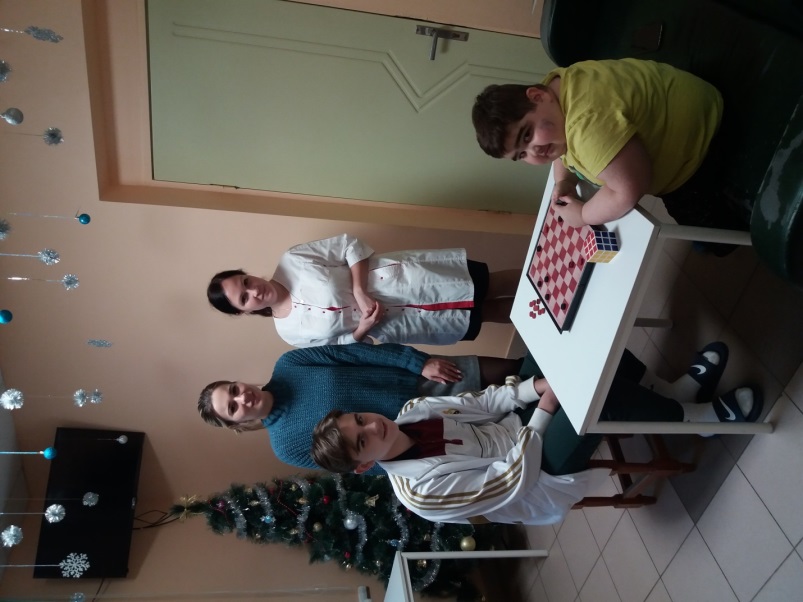 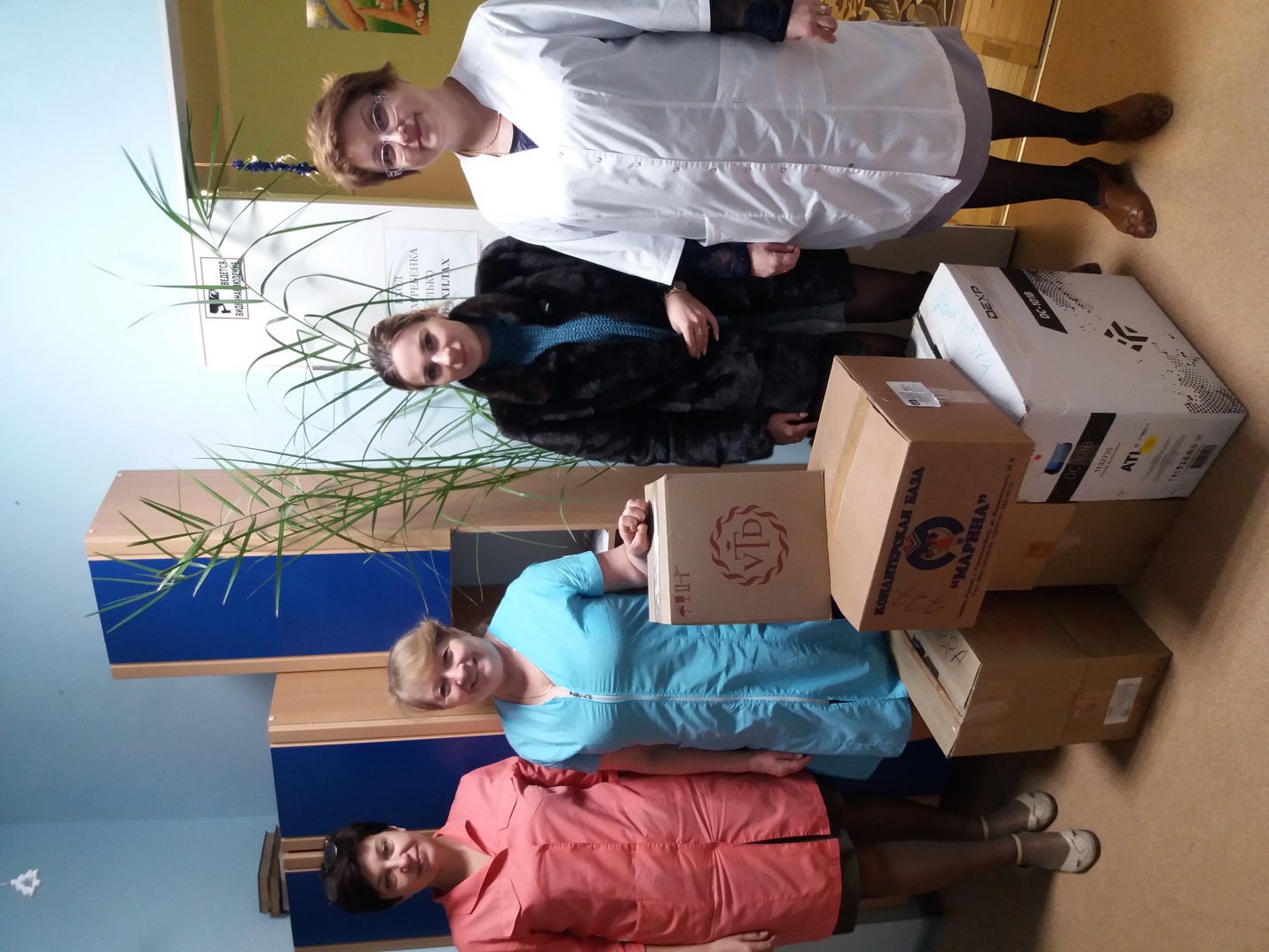 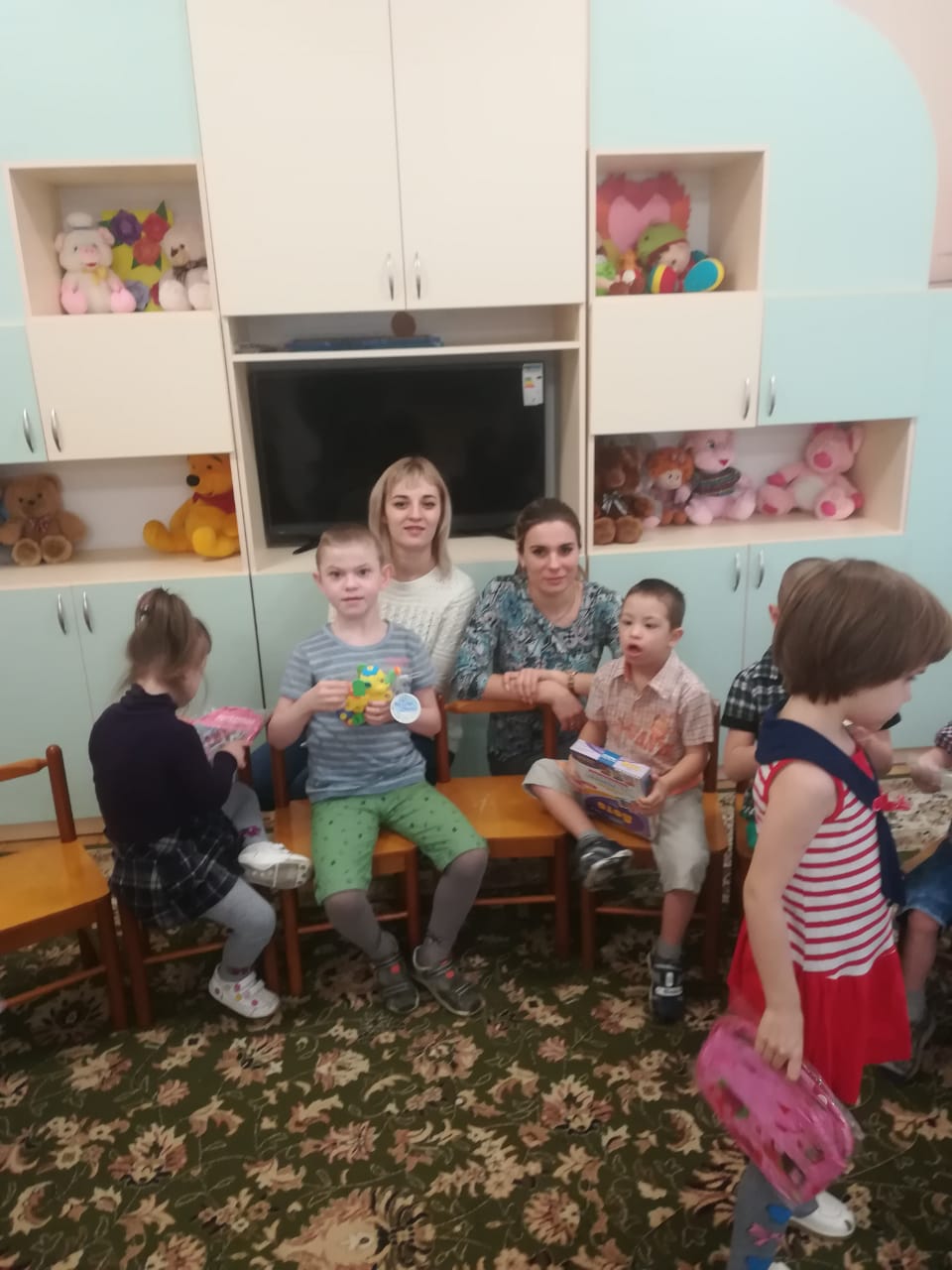 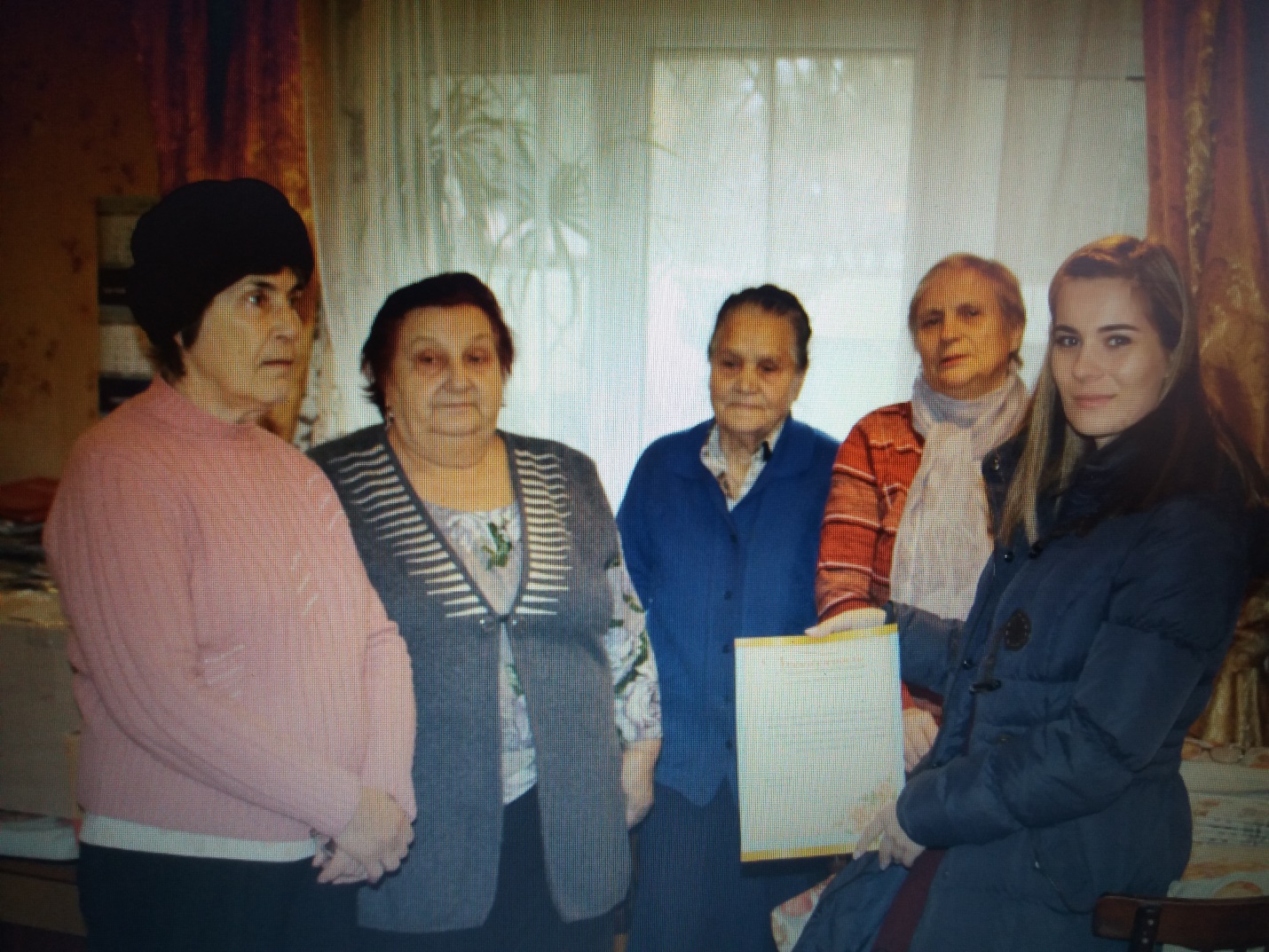 